Прилаганите стандарти за качество на административното обслужване Ви гарантират:Лесен достъп и удобства  в Центъра за административно обслужване (ЦАО)Лесен достъп и удобства  в Центъра за административно обслужване (ЦАО)Лесен достъп с обществен транспорт до ЦАООбластна дирекция „Земеделие“ – София град:   гр. София, бул. „Витоша“ № 148, бл. 69спирка „14-то ДКЦ“: трамвайна линия № 1, 6, 7ПаркиранеПлатени паркинги в близост до ЦАО и места с режим „зелена зона“ Удобно работно времеот 9:00 до 17:30 часа в делнични дни без прекъсване Указателни табели за лесно и бързо ориентиране за:работното времегише за заявяване и получаване на документиинформация за услугите За клиенти със специфични потребности:осигурен е адаптиран достъп до ЦАОнашите служители ще Ви окажат необходимото съдействие по време на престоя Ви в ЦАОтелефонна връзка на място в ЦАО за получаване на информация и оказване на съдействие от служителите на специализираната администрацияВ ЦАО на Ваше разположение са: мебел, маса и пособия за попълване на документиподходящо осветление и температураинформационно табло Добра информираност, бърза и лесна комуникацияДобра информираност, бърза и лесна комуникацияНашите служители ще Ви се представят и ще Ви обслужат любезно, с лично отношение, уважение и търпение при спазване на конфиденциалност Информация за услугите ни ще намерите:на интернет страницата на ОД «Земеделие» - София - град  в рубриката „Административно обслужване“ (https://www.mzh.government.bg/ODZ-Sofiagrad/bg/Adminisrtativnoobslujvane.aspx)на място в ЦАО:на информационно табло на хартиен носител: информацията за предоставяните от нас услуги е групирана по материя Съдействие на място в ЦАО ще получите от Нашите служители в ЦАО и/или нашите експерти, които:ще отговорят на въпросите Ви по повод обслужванетоще Ви окажат помощ при попълване на документи за обслужванетоПредимства на обслужванетоПредимства на обслужванетоРазглеждаме и отговаряме бързо на Ваши запитвания от общ характер за устни запитвания на място или по телефона - в рамките на 20 минутиза писмени запитвания – до 5 работни дни Бързо обслужване В рамките на 20 минути:ще приемем Вашите документище Ви предоставим готовите документи, за изпълнението на която услуга сте предварително уведомени на посочените от Вас координати Ще ви обслужим само на едно гише В ЦАО няма да Ви се наложи за една услуга:да посещавате повече от едно гишеда посещавате два пъти едно и също гишеЕлектронно подаване на документиНа e-mail адрес ODZG_Sfgrad@mzh.government.bg : може да заявите извършването на услуга, да изпратите сигнал, запитване, уведомление и др. Ще получите отговор по заявения от вас начин.  може да проверите статуса на Вашата услуга. Моля информирайте ни при проблеми във връзка с административното обслужване, като можете да подадете и сигнал, предложение или жалба:На място в ЦАОНа място в ЦАОСтараем се да решим въпроса и да отстраним проблема веднага - в рамките на престоя Ви в ЦАОобърнете се към служителите ни в ЦАОпоискайте да Ви насочат и да Ви свържат с експерта по казусапри необходимост се обърнете към директора на дирекция „Административно-правна, финансово-стопанска дейност и човешки ресурси”Пишете ниПишете ниВашите сигнали, предложения или жалби ще получат обективен отговор            Може да ги подадете:пощенски адрес: п.к. 1040, гр. София, бул. „Витоша“ № 148, бл. 69електронен адрес: ODZG_Sfgrad@mzh.government.bg чрез https://edelivery.egov.bg/ Система за сигурно електронно връчванев обозначената кутия в ЦАОна място в ЦАО - „Деловодство“ Обадете ни сеОбадете ни сеЩе Ви изслушаме и уведомим каква реакция и в какъв срок да очакватеЗа връзка с ЦАО: 02/952 03 92 Г-н Димитър Събев - главен специалист „Човешки ресурси и деловодство“ email: odzg_sfgrad@mzh.government.bg Информация за Вашата удовлетвореностИнформация за Вашата удовлетвореностВсяка година до 
1 април в рубрика „Административно обслужване“ ще намерите публикуванГодишен доклад за оценка на удовлетвореността на потребителите с: получената и анализирана информация от Вашата обратна връзкарезултатите от измерването на удовлетвореността Випредприетите от нас действия за подобряване качеството на обслужванеБлагодарим Ви за Вашето учтиво отношение и уважение при комуникацията с нас!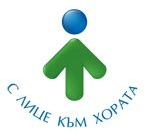 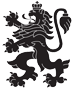 